Орган издания Администрация Лапшихинского сельсоветаЛапшихинский вестникИНФОРМАЦИОННЫЙ ЛИСТ 17 апреля  2023 г.  № 23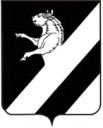 КРАСНОЯРСКИЙ  КРАЙ  АЧИНСКИЙ  РАЙОНАДМИНИСТРАЦИЯ ЛАПШИХИНСКОГО СЕЛЬСОВЕТАПОСТАНОВЛЕНИЕ17.04.2023       		                                	                                                                                                                                № 4-ПСО созыве  очередной   28-й сессии четвертого созыва Лапшихинского сельского Совета депутатовВ соответствии с п.4 статьи 18.1. Устава Лапшихинского сельсовета ПОСТАНОВЛЯЮ:  	1.Созвать очередную  28-ю сессию четвертого созыва Лапшихинского сельского Совета депутатов 27.04.2023 в 15:30 часов по адресу: Ачинский район, с. Лапшиха, ул. Советская, д. 8.	2. Вынести на рассмотрение сессии следующие вопросы:	1) О внесении изменений  и дополнений в Устав Лапшихинского сельсовета Ачинского района Красноярского края.	2) О внесении изменений в решение Лапшихинского сельского Совета депутатов от  22.12.2022 № 1-24Р «О бюджете Лапшихинского сельсовета на 2023 год и плановый период 2024-2025 годов».	3) О протесте Ачинской городской прокуратуры  от 29.03.2023 на решение Лапшихинского сельского Совета депутатов от 19.06.2015 № 5-53Р «Об утверждении Положения о порядке  проведения конкурса по отбору кандидатов  на должность главы  Лапшихинского  сельсовета» .	4) О внесении изменений и дополнений в решение Лапшихинского сельского Совета депутатов от  19.06.2015 № 5-53Р «Об утверждении Положения о порядке  проведения конкурса по отбору кандидатов  на должность главы  Лапшихинского  сельсовета».	5) О внесении изменений в решение Лапшихинского сельского Совета депутатов  от  27.11.2019 № 6-42Р «Об утверждении положения о старосте сельского населенного пункта  в Лапшихинском сельсовете Ачинского района Красноярского края».	3. Контроль  исполнения  данного постановления оставляю за собой          4. Постановление вступает в силу со дня его подписания.Председатель сельского Совета депутатов                                                                     А.С. БанныйКРАСНОЯРСКИЙ КРАЙ АЧИНСКИЙ РАЙОН
 ЛАПШИХИНСКИЙ СЕЛЬСКИЙ СОВЕТ ДЕПУТАТОВЧЕТВЕРТОГО  СОЗЫВАРЕШЕНИЕ 2023                                                                                                                                                                                            № 0-28РО внесении изменений в решение Лапшихинского сельского Совета депутатов от  22.12.2022 № 1-24Р «О бюджете Лапшихинского сельсовета на 2023 год и плановый период 2024-2025 годов»В соответствии со статьями 14, 17 Федерального закона от 06.10.2003 года №131-ФЗ «Об общих принципах организации местного самоуправления в Российской Федерации», руководствуясь статьей 31 Положения о бюджетном процессе в Лапшихинском сельсовете, утвержденного решением Лапшихинского  сельского Совета депутатов от 11.10.2013г. № 1-37Р и статьей 20, 24 Устава Лапшихинского сельсовета Ачинского района Красноярского края, Лапшихинский сельский Совет депутатов РЕШИЛ:	1. Внести  изменения в решение Лапшихинского сельского Совета депутатов от 22.12.2022 № 1-24Р «О бюджете Лапшихинского сельсовета на 2023 год и плановый период 2024-2025 годов»:        1) в  статье 1:в подпункте 1 пункте 1 цифры «9 890 428,32» заменить цифрами «10 974 413,27», в подпункте 2 пункте 1 цифры «10 584 890,16» заменить цифрами «11 668 875,11»;в подпункте 1 пункте 2 цифры «10 266 140,00» заменить цифрами«10 334 426,00» и цифры «10 169 900,00» заменить цифрами «10 359 552,00»;в подпункте 2 пункте 2 цифры «10 266 140,00» заменить цифрами«10 334 426,00» и цифры «10 169 900,00» заменить цифрами «10 359 552,00».2) статью 11 изложить в следующей редакции:«Статья 11. Дорожный фонд  администрации Лапшихинского сельсоветаУтвердить объем бюджетных ассигнований дорожного фонда администрации Лапшихинского сельсовета на 2023 год в сумме 1 298 121,31 рублей, на 2024 года в сумме 255 300,00 рублей, на 2025 года в сумме 270 200,00 рублей». 3) приложения  1, 2, 3, 4, 5, 6 к указанному решению изложить в новой редакции согласно приложениям 1- 6 к настоящему решению.2. Контроль исполнения настоящего решения возложить на постоянную комиссию Лапшихинского сельского Совета депутатов по экономике и бюджетной политике, муниципальному имуществу, сельскому хозяйству, промышленности, землепользованию и окружающей среды (Ельцов И.Д.).3. Решение вступает в силу после официального опубликования в информационном листе   «Лапшихинский вестник» и подлежит размещению на официальном сайте в сети «Интернет» по адресу: https://lapshiha.ru/.Доходы Лапшихинского сельсовета на 2023 год и плановый период 2024-2025 годовРаспределение бюджетных ассигнований по целевым статьям (муниципальным программам Лапшихинского сельсовета и непрограммным направлениям деятельности), группам и подгруппам видов расходов, разделам, подразделам классификации расходов бюджета Лапшихинского сельсовета на 2023 год и плановый период 2024-2025 годовКРАСНОЯРСКИЙ КРАЙ АЧИНСКИЙ РАЙОН
 ЛАПШИХИНСКИЙ СЕЛЬСКИЙ СОВЕТ ДЕПУТАТОВЧЕТВЕРТОГО  СОЗЫВАРЕШЕНИЕ 2023                                                                                                                                                                                            № 0-28РО внесении изменений  и дополнений в Устав Лапшихинского сельсовета Ачинского района Красноярского края	В целях приведения Устава Лапшихинского сельсовета Ачинского района Красноярского края в соответствие с требованиями Федерального закона от 06.02.2023 №12-ФЗ «О внесении изменений в Федеральный закон «Об общих принципах организации публичной власти субъектах Российской Федарации» и отдельные законодательные акты   Российской Федерации»,   руководствуясь статьями 20, 24 Устава Лапшихинского сельсовета Ачинского района Красноярского края, Лапшихинский сельский Совет депутатов РЕШИЛ:1.Внести в Устав Лапшихинского сельсовета Ачинского района Красноярского края следующие изменения:1.1. статью 26  дополнить пунктом 8   следующего содержания: «8.  Полномочия депутата прекращаются досрочно решением Совета депутатов в случае отсутствия депутата без уважительных причин на всех заседаниях  Совета депутатов в течение шести месяцев подряд»;          1.2. Пункт 2, 3  статьи 41.1   объединить,  изложить в следующей редакции, нумерацию  упорядочить:«2. Староста сельского населенного пункта назначается представительным органом муниципального образования, в состав которого входит данный сельский населенный пункт, по представлению схода граждан сельского населенного пункта. Староста сельского населенного пункта назначается из числа граждан Российской Федерации, проживающих на территории данного сельского населенного пункта и обладающих активным избирательным правом, либо граждан Российской Федерации, достигших на день представления сходом граждан 18 лет и имеющих в собственности жилое помещение, расположенное на территории данного сельского населенного пункта»;Старостой не может быть назначено лицо:1) замещающее государственную должность, должность государственной гражданской службы, муниципальную должность за исключением муниципальной должности депутата  Совета депутатов,  осуществляющего свои полномочия на непостоянной основе, или должность муниципальной службы;2) признанное судом недееспособным или ограниченно дееспособным;3) имеющее непогашенную или неснятую судимость».	2. Контроль  за исполнением настоящего Решения возложить на постоянную комиссию по экономической и бюджетной политике, муниципальному имуществу, сельскому хозяйству, землепользованию и охране окружающей среды (Ельцова И.Д.).	3. Решение   вступает в силу после  официального опубликования в  информационном листе «Лапшихинский вестник» и подлежит размещению на официальном сайте в сети «Интернет» по адресу: https://lapshiha.ru/.Председатель Лапшихинского                            Глава Лапшихинскогосельского Совета   депутатов		                    сельсовета    А.С. Банный				                    О.А. ШмырьКРАСНОЯРСКИЙ КРАЙ АЧИНСКИЙ РАЙОН
 ЛАПШИХИНСКИЙ СЕЛЬСКИЙ СОВЕТ ДЕПУТАТОВЧЕТВЕРТОГО  СОЗЫВАРЕШЕНИЕ 2023                                                                                                                                                                                            № 0-28РО протесте Ачинской городской прокуратуры  от 29.03.2023 на решение Лапшихинского сельского Совета депутатов от 19.06.2015 № 5-53Р «Об утверждении Положения о порядке  проведения конкурса по отбору кандидатов  на должность главы  Лапшихинского  сельсовета» 	Рассмотрев протест Ачинской городской прокуроры от 29.03.2023 № 7/3-05-2023  на решение Лапшихинского сельского Совета депутатов от 19.06.2015 № 5-53Р «Об утверждении Положения о порядке  проведения конкурса по отбору кандидатов  на должность главы  Лапшихинского  сельсовета», руководствуясь статьями 20,24 Устава Лапшихинского сельсовета Ачинского района Красноярского края, Лапшихинский сельский Совет депутатов  РЕШИЛ:	1. Удовлетворить протест Ачинской городской прокуратуры от 29.03.2023 на решение Лапшихинского сельского Совета депутатов от 19.06.2015 № 5-53Р «Об утверждении Положения о порядке  проведения конкурса по отбору кандидатов  на должность главы  Лапшихинского  сельсовета», полностью. 	2. Поручить специалисту 1 категории   Лапшихинского сельсовета  Пергуновой И.В.,  подготовить проект решения «О внесении изменений в решение Лапшихинского сельского Совета депутатов от 29.03.2023 на решение Лапшихинского сельского Совета депутатов от 19.06.2015 № 5-53Р «Об утверждении Положения о порядке  проведения конкурса по отбору кандидатов  на должность главы  Лапшихинского  сельсовета».	3. Решение вступает в силу после официального опубликования в информационном листе   «Лапшихинский вестник» и подлежит размещению на официальном сайте в сети «Интернет» по адресу: https://lapshiha.ru/.Председатель Лапшихинского                         Глава  Сельского Совета депутатов                            Лапшихинского сельсоветаА.С. Банный                                                       О.А. ШмырьКРАСНОЯРСКИЙ КРАЙ АЧИНСКИЙ РАЙОН
 ЛАПШИХИНСКИЙ СЕЛЬСКИЙ СОВЕТ ДЕПУТАТОВЧЕТВЕРТОГО  СОЗЫВАРЕШЕНИЕ 2023                                                                                                                                                                                            № 0-28РО внесении изменений и дополнений в решение Лапшихинского сельского Совета депутатов от  19.06.2015 № 5-53Р «Об утверждении Положения о порядке  проведения конкурса по отбору кандидатов  на должность главы  Лапшихинского  сельсовета»На основании   протеста Ачинской городской прокуроры от 29.03.2022  на решение Лапшихинского сельского Совета депутатов Ачинского района от 19.06.2015 № 5-53Р «Об утверждении Положения о порядке  проведения конкурса по отбору кандидатов  на должность главы  Лапшихинского  сельсовета», руководствуясь статьями 20, 24 Устава  Лапшихинского сельсовета Ачинского района Красноярского края,  Лапшихинский  сельский Совет депутатов РЕШИЛ:1. Внести изменения   в решение Лапшихинского сельского Совета депутатов от 19.06.2015 № 5-53Р «Об утверждении Положения о порядке  проведения конкурса по отбору кандидатов  на должность главы  Лапшихинского  сельсовета»:   1.1. Подпункт в) пункта 3.5   Положения изложить в новой редакции:  	«в) не имеют права быть избранными граждане Российской Федерации, имеющие гражданство (подданство) иностранного государства либо вид на жительство или иной документ, подтверждающий право на постоянное проживание гражданина Российской Федерации на территории иностранного государства. Указанные граждане вправе быть избранными в органы местного самоуправления, если это предусмотрено международным договором Российской Федерации;1.2.  Пункт 3.5   Положения добавить пунктом е) следующего содержания:«е)  осужденные за совершение преступлений экстремистской направленности, предусмотренных Уголовным кодексом Российской Федерации, и имеющие на день голосования на выборах неснятую и непогашенную судимость за указанные преступления, а также осужденные за совершение указанных преступлений, судимость которых снята или погашена, - до истечения пяти лет со дня снятия или погашения судимости, если на таких лиц не распространяется действие подпунктов "а.1" и "а.2"  Федерального закона от 12.06.2002 №67 «Об основных гарантиях избирательных прав и право на участие в референдуме граждан РФ».2.   Контроль исполнения настоящего решения возложить на постоянную комиссию по экономической, бюджетной политике, муниципальному имуществу, предпринимательству, сельскому хозяйству, промышленности, землепользованию и охране окружающей среды.3. Решение вступает в силу после официального опубликования в информационном листе «Лапшихинский вестник» и подлежит размещению на официальном сайте в сети «Интернет» по адресу: https://lapshiha.ru/.Председатель Лапшихинского                         Глава  Сельского Совета депутатов                            Лапшихинского сельсоветаА.С. Банный                                                   О.А. ШмырьКРАСНОЯРСКИЙ КРАЙ АЧИНСКИЙ РАЙОН
 ЛАПШИХИНСКИЙ СЕЛЬСКИЙ СОВЕТ ДЕПУТАТОВЧЕТВЕРТОГО  СОЗЫВАРЕШЕНИЕ 2023                                                                                                                                                                                            № 0-28РО внесении изменений в решение Лапшихинского сельского Совета депутатов  от  27.11.2019 № 6-42Р «Об утверждении положения о старосте сельского населенного пункта  в Лапшихинском сельсовете Ачинского района Красноярского края»На основании заключения юридической экспертизы по нормативному правовому акту начальника территориальной политики Губернатора Красноярского края от 04.04.2022 № 24-03127 на решение Лапшихинского сельского Совета депутатов Ачинского района от  27.11.2019 № 6-42Р «Об утверждении положения о старосте сельского населенного пункта  в Лапшихинском сельсовете Ачинского района Красноярского края», руководствуясь статьями 20, 24 Устава  Лапшихинского сельсовета Ачинского района Красноярского края,  Лапшихинский  сельский Совет депутатов РЕШИЛ: 	1. Внести изменения   в решение Лапшихинского сельского Совета депутатов от   27.11.2019 № 6-42Р «Об утверждении положения о старосте сельского населенного пункта  в Лапшихинском сельсовете Ачинского района Красноярского края» : 	1.1. Пункт 2, 3  Положения   объединить,  изложить в следующей редакции, нумерацию  упорядочить:«2. Староста сельского населенного пункта назначается представительным органом муниципального образования, в состав которого входит данный сельский населенный пункт, по представлению схода граждан сельского населенного пункта. Староста сельского населенного пункта назначается из числа граждан Российской Федерации, проживающих на территории данного сельского населенного пункта и обладающих активным избирательным правом, либо граждан Российской Федерации, достигших на день представления сходом граждан 18 лет и имеющих в собственности жилое помещение, расположенное на территории данного сельского населенного пункта»;Старостой не может быть назначено лицо:1) замещающее государственную должность, должность государственной гражданской службы, муниципальную должность за исключением муниципальной должности депутата  Совета депутатов,  осуществляющего свои полномочия на непостоянной основе, или должность муниципальной службы;2) признанное судом недееспособным или ограниченно дееспособным;3) имеющее непогашенную или неснятую судимость».	2. Контроль за исполнением решения возложить на постоянную комиссию по социальной политике, образованию, культуре, здравоохранению, спорту и делам молодежи.	3.  Решение вступает в силу после официального опубликования в информационном листе «Лапшихинский вестник» и подлежит размещению на официальном сайте в сети «Интернет» по адресу: https://lapshiha.ru/.Председатель Лапшихинского                             Глава Лапшихинскогосельского Совета   депутатов		                     сельсовета    А.С. Банный				                     О.А. ШмырьПредседатель Лапшихинскогосельского Совета депутатов               Глава                                                                                                                                                                           Лапшихинского сельсоветаА.С. БанныйО.А. ШмырьПроектПриложение 1Приложение 1Приложение 1к решению Лапшихинского к решению Лапшихинского к решению Лапшихинского сельского Совета депутатовсельского Совета депутатовсельского Совета депутатовот      2023 № 00Рот      2023 № 00Рот      2023 № 00РПриложение 1Приложение 1Приложение 1к решению Лапшихинского к решению Лапшихинского к решению Лапшихинского сельского Совета депутатовсельского Совета депутатовсельского Совета депутатовот 22.12.2022 № 1-24Рот 22.12.2022 № 1-24Рот 22.12.2022 № 1-24РИсточники внутреннего финансирования дефицита бюджета Лапшихинского сельсовета на 2023 год и плановый период 2024-2025 годов№ строкиКод Наименование кода поступлений в бюджет, группы, подгруппы, статьи, подстатьи, элемента, подвида, аналитической группы вида источников финансирования дефицитов бюджетовСуммаСуммаСумма№ строкиКод Наименование кода поступлений в бюджет, группы, подгруппы, статьи, подстатьи, элемента, подвида, аналитической группы вида источников финансирования дефицитов бюджетов2023 год2024 год2025 год123451813 01 05 00 00 00 0000 000Изменение остатков средств на счетах по учету средств бюджета694 461,840,000,002813 01 05 00 00 00 0000 500Увеличение остатков средств бюджетов-10 974 413,27-10 334 426,00-10 359 552,003813 01 05 02 00 00 0000 500Увеличение прочих остатков средств бюджетов-10 974 413,27-10 334 426,00-10 359 552,004813 01 05 02 01 00 0000 510Увеличение прочих остатков денежных средств бюджетов-10 974 413,27-10 334 426,00-10 359 552,005813 01 05 02 01 10 0000 510Увеличение прочих остатков денежных средств бюджета поселения-10 974 413,27-10 334 426,00-10 359 552,006813 01 05 00 00 00 0000 600Уменьшение остатков  средств бюджетов 11 668 875,1110 334 426,0010 359 552,007813 01 05 02 00 00 0000 600Уменьшение прочих остатков  средств бюджетов 11 668 875,1110 334 426,0010 359 552,008813 01 05 02 01 00 0000 610Уменьшение прочих остатков  денежных средств бюджетов 11 668 875,1110 334 426,0010 359 552,009813 01 05 02 01 10 0000 610Уменьшение прочих остатков  денежных средств бюджета поселения11 668 875,1110 334 426,0010 359 552,00ВсегоВсегоВсего694 461,840,000,00ПроектПриложение 2Приложение 2Приложение 2к решению Лапшихинского к решению Лапшихинского к решению Лапшихинского сельского Совета депутатовсельского Совета депутатовсельского Совета депутатовот      2023 № 00Рот      2023 № 00Рот      2023 № 00РПриложение 2Приложение 2Приложение 2к решению Лапшихинского к решению Лапшихинского к решению Лапшихинского сельского Совета депутатовсельского Совета депутатовсельского Совета депутатовот 22.12.2022 № 1-24Рот 22.12.2022 № 1-24Рот 22.12.2022 № 1-24Р№ строкиКод классификации доходов бюджетаКод классификации доходов бюджетаКод классификации доходов бюджетаКод классификации доходов бюджетаКод классификации доходов бюджетаКод классификации доходов бюджетаКод классификации доходов бюджетаКод классификации доходов бюджетаКод классификации доходов бюджетаНаименование кода классификации доходов бюджетаДоходы сельского бюджета          2023 годаДоходы сельского  бюджета              2024 годаДоходы сельского  бюджета            2025 года№ строкиКод классификации доходов бюджетаКод классификации доходов бюджетаКод классификации доходов бюджетаКод классификации доходов бюджетаКод классификации доходов бюджетаКод классификации доходов бюджетаКод классификации доходов бюджетаКод классификации доходов бюджетаКод классификации доходов бюджетаНаименование кода классификации доходов бюджетаДоходы сельского бюджета          2023 годаДоходы сельского  бюджета              2024 годаДоходы сельского  бюджета            2025 года№ строкиКод классификации доходов бюджетаКод классификации доходов бюджетаКод классификации доходов бюджетаКод классификации доходов бюджетаКод классификации доходов бюджетаКод классификации доходов бюджетаКод классификации доходов бюджетаКод классификации доходов бюджетаКод классификации доходов бюджетаНаименование кода классификации доходов бюджетаДоходы сельского бюджета          2023 годаДоходы сельского  бюджета              2024 годаДоходы сельского  бюджета            2025 года№ строкиКод главного администратораКод группыКод подгруппыКод статьиКод подстатьиКод элементаКод группы подвидаКод аналитической группы подвидаКод аналитической группы подвидаНаименование кода классификации доходов бюджетаДоходы сельского бюджета          2023 годаДоходы сельского  бюджета              2024 годаДоходы сельского  бюджета            2025 года№ строкиКод главного администратораКод группыКод подгруппыКод статьиКод подстатьиКод элементаКод группы подвидаКод аналитической группы подвидаКод аналитической группы подвидаНаименование кода классификации доходов бюджетаДоходы сельского бюджета          2023 годаДоходы сельского  бюджета              2024 годаДоходы сельского  бюджета            2025 года1234567889101112100010000000000000000000НАЛОГОВЫЕ И НЕНАЛОГОВЫЕ ДОХОДЫ578 900,00598 400,00617 700,00218210100000000000110110НАЛОГИ НА ПРИБЫЛЬ, ДОХОДЫ123 500,00129 000,00133 400,00318210102000010000110110Налог на доходы физических лиц123 500,00129 000,00133 400,00418210102010010000110110Налог на доходы физический лиц с доходов, источником которых является налоговый агент,  за исключением доходов, в отношении которых исчисление и уплата налога осуществляется в соответствии со статьями 227, 2271 и 228 НК РФ122 900,00128 400,00132 900,00518210102030010000110110Налог на доходы физических лиц с доходов, полученных физическими лицами в соответствии со статьей 228 Налогового кодекса Российской Федерации600,00600,00500,00600010300000000000000000НАЛОГИ НА ТОВАРЫ (РАБОТЫ, УСЛУГИ), РЕАЛИЗУЕМЫЕ НА ТЕРРИТОРИИ РОССИЙСКОЙ ФЕДЕРАЦИИ241 300,00255 300,00270 200,00710010302000010000110110Акцизы по подакцизным товарам (продукции), производимым на территории Российской Федерации241 300,00255 300,00270 200,00810010302230010000110110Доходы от уплаты акцизов на дизельное топливо, подлежащие распределению между бюджетами субъектов Российской Федерации и местными бюджетами с учетом установленных дифференцированных нормативов отчислений в местные бюджеты114 300,00121 800,00129 200,00910010302231010000110110Доходы от уплаты акцизов на дизельное топливо, подлежащие распределению между бюджетами субъектов Российской Федерации и местными бюджетами с учетом установленных дифференцированных нормативов отчислений в местные бюджеты (по нормативам, установленным федеральным законом о федеральном бюджете в целях формирования дорожных фондов субъектов Российской Федерации)114 300,00121 800,00129 200,001010010302240010000110110Доходы от уплаты акцизов на моторные масла для дизельных и (или) карбюраторных (инжекторных двигателей, подлежащие распределению между бюджетами субъектов Российской Федерации и местными бюджетами с учетом установленных дифференцированных нормативов отчислений в местные бюджеты800,00800,00900,001110010302241010000110110Доходы от уплаты акцизов на моторные масла для дизельных и (или) карбюраторных (инжекторных) двигателей, подлежащие распределению между бюджетами субъектов Российской Федерации и местными бюджетами с учетом установленных дифференцированных нормативов отчислений в местные бюджеты (по нормативам, установленным федеральным законом о федеральном бюджете в целях формирования дорожных фондов субъектов Российской Федерации)800,00800,00900,001210010302250010000110110Доходы от уплаты акцизов на автомобильный бензин, подлежащие распределению между бюджетами субъектов Российской Федерации и местными бюджетами с учетом установленных дифференцированных нормативов отчислений в местные бюджеты141 300,00148 600,00156 000,001310010302251010000110110Доходы от уплаты акцизов на автомобильный бензин, подлежащие распределению между бюджетами субъектов Российской Федерации и местными бюджетами с учетом установленных дифференцированных нормативов отчислений в местные бюджеты (по нормативам, установленным федеральным законом о федеральном бюджете в целях формирования дорожных фондов субъектов Российской Федерации)141 300,00148 600,00156 000,001410010302260010000110110Доходы от уплаты акцизов на прямогонный бензин, подлежащие распределению между бюджетами субъектов Российской Федерации и местными бюджетами с учетом установленных дифференцированных нормативов отчислений в местные бюджеты-15 100,00-15 900,00-15 900,001510010302261010000110110Доходы от уплаты акцизов на прямогонный бензин, подлежащие распределению между бюджетами субъектов Российской Федерации и местными бюджетами с учетом установленных дифференцированных нормативов отчислений в местные бюджеты (по нормативам, установленным федеральным законом о федеральном бюджете в целях формирования дорожных фондов субъектов Российской Федерации)-15 100,00-15 900,00-15 900,001600010600000000000000000НАЛОГИ НА ИМУЩЕСТВО203 100,00203 100,00203 100,001718210601000000000110110Налог на имущество физических лиц16 500,0016 500,0016 500,001818210601030100000110110Налог на имущество физических лиц, взимаемый по ставкам, применяемым к объектам  налогообложения, расположенным в границах поселений16 500,0016 500,0016 500,001918210600000000000110110Земельный налог 186 600,00186 600,00186 600,002018210606030000000110110Земельный налог с организаций50 500,0050 500,0050 500,002118210606033100000110110Земельный налог с организаций, обладающих земельным участком, расположенным в границах сельских поселений 50 500,0050 500,0050 500,002218210606040000000110110Земельный налог с физических лиц136 100,00136 100,00136 100,002318210606043100000110110Земельный налог с физических лиц, обладающих земельным участком, расположенным в границах сельских поселений136 100,00136 100,00136 100,002400010600000000000000000ГОСУДАРСТВЕННАЯ ПОШЛИНА1 000,001 000,001 000,002581310804000010000110110Государственная пошлина за совершение нотариальных действий (за исключением действий, совершаемых консульскими учреждениями Российской Федерации)1 000,001 000,001 000,002681310804020011000110110Государственная пошлина за совершение нотариальных действий должностными лицами органов местного самоуправления, уполномоченными в соответствии с законодательными актами Российской Федерации на совершение нотариальных действий (налог)1 000,001 000,001 000,002700011700000000000000000ПРОЧИЕ НЕНАЛОГОВЫЕ ДОХОДЫ10 000,0010 000,0010 000,002881311714000000000150150Средства самообложения граждан10 000,0010 000,0010 000,002981311714030100000150150Средства самообложения граждан, зачисляемые в бюджет поселения10 000,0010 000,0010 000,003000020000000000000000000БЕЗВОЗМЕЗДНЫЕ ПОСТУПЛЕНИЯ10 395 513,279 736 026,009 741 852,003100020200000000000000000БЕЗВОЗМЕЗДНЫЕ ПОСТУПЛЕНИЯ ОТ ДРУГИХ БЮДЖЕТОВ БЮДЖЕТНОЙ СИСТЕМЫ РОССИЙСКОЙ ФЕДЕРАЦИИ10 419 753,959 736 026,009 741 852,003281320201000000000000000Дотации бюджетам бюджетной системы Российской Федерации4 278 200,004 162 520,004 162 520,003381320215001100000150150Дотации бюджетам сельских поселений на выравнивание бюджетной обеспеченности из бюджета Российской Федерации                                                     578 400,00462 720,00462 720,003481320216001100000150150Дотации бюджетам сельских поселений на выравнивание бюджетной обеспеченности из бюджетов муниципальных районов                                   3 699 800,003 699 800,003 699 800,003581320220000000000150150Субсидии бюджетам бюджетной системы Российской Федерации (межбюджетные субсидии)1 037 730,000,000,003681320229999107505150150Прочие субсидии бюджетам поселений (на капитальный ремонт и ремонт автомобильных дорог общего пользования местного значения за счет средств дорожного фонда Красноярского края)16 530,000,000,003781320229999107509150150Прочие субсидии бюджетам поселений (на капитальный ремонт и ремонт автомобильных дорог общего пользования местного значения за счет средств дорожного фонда Красноярского края)1 021 200,000,000,003881320230000000000000000Субвенции бюджетам бюджетной системы Российской Федерации129 333,00135 026,00139 952,003981320230024107514150150Субвенции бюджетам сельских поселений на выполнение передаваемых полномочий субъектов Российской Федерации (на создание и обеспечение деятельности административных комиссий)2 600,002 600,002 600,004081320235118100000150150Субвенции на осуществление государственных полномочий по первичному воинскому учету на территориях, где отсутствуют военные комиссариаты126 733,00132 426,00137 352,004181320240000000000000000Иные межбюджетные трансферты4 974 490,955 438 480,005 439 380,004281320240014108206150150Межбюджетные трансферты, передаваемые бюджетам сельских поселений из бюджетов муниципальных районов на осуществление части полномочий по решению вопросов местного значения в соответствии с заключенными соглашениями (на содержание мест накопления твердых коммунальных отходов)239 730,00239 730,00239 730,004381320249999000000150150Прочие межбюджетные трансферты,передаваемые бюджетам4 734 760,955 198 750,005 199 650,004481320249999102724150150Прочие межбюджетные трансферты бюджетам сельских поселений (на частичную компенсацию расходов на повышение оплаты труда отдельным категориям работников бюджетной сферы)168 536,004581320249999108202150150Прочие межбюджетные трансферты, передаваемые бюджетам сельских поселений  (на поддержку мер по обеспечению сбалансированности бюджетов поселений)3 688 240,004 364 920,004 360 520,004681320249999108208150150Прочие межбюджетные трансферты, передаваемые бюджетам сельских поселений  (на выполнение полномочий, переданных на уровень муниципального района)786 830,00786 830,00786 830,004781320249999107412150150Межбюджетные трансферты, передаваемые бюджетам сельских поселений  (на первичные меры пожарной безопасности)78 400,0047 000,0052 300,004881320249999107555150150Прочие межбюджетные трансферты бюджетам сельских поселений ( на реализацию мероприятий по профилактике заболеваний путем организации и проведения акарицидных обработок наиболее посещаемых населением мест)12 754,954900021800000000000000000ДОХОДЫ БЮДЖЕТОВ БЮДЖЕТНОЙ СИСТЕМЫ РОССИЙСКОЙ ФЕДЕРАЦИИ ОТ ВОЗВРАТА  ОСТАТКОВ СУБСИДИЙ, СУБВЕНЦИЙ И ИНЫХ МЕЖБЮДЖЕТНЫХ ТРАНСФЕРТОВ, ИМЕЮЩИХ ЦЕЛЕВОЕ НАЗНАЧЕНИЕ, ПРОШЛЫХ ЛЕТ5 118,120,000,005081321800000100000150150Доходы бюджетов бюджетной системы Российской Федерации от возврата бюджетами бюджетной системы Российской Федерации остатков субсидий, субвенций и иных межбюджетных трансфертов, имеющих целевое назначение прошлых лет5 118,120,000,005181321860010100000150150Доходы бюджетов сельских поселений от возврата остатков субсидий, субвенций и иных межбюджетных трансфертов, имеющих целевое назначение, прошлых лет из бюджетов муниципальных районов5 118,120,000,005200021900000000000000000ДОХОДЫ БЮДЖЕТОВ БЮДЖЕТНОЙ СИСТЕМЫ РОССИЙСКОЙ ФЕДЕРАЦИИ ОТ ВОЗВРАТА  ОСТАТКОВ СУБСИДИЙ, СУБВЕНЦИЙ И ИНЫХ МЕЖБЮДЖЕТНЫХ ТРАНСФЕРТОВ, ИМЕЮЩИХ ЦЕЛЕВОЕ НАЗНАЧЕНИЕ, ПРОШЛЫХ ЛЕТ-29 358,800,000,005381321900000100000150150Возврат остатков субсидий, субвенций и иных межбюджетных трансфертов, имеющих целевое назначение, прошлых лет из бюджетов сельских поселений-29 358,800,000,005481321960010100000150150Возврат прочих остатков субсидий, субвенций и иных межбюджетных трансфертов, имеющих целевое назначение, прошлых лет из бюджетов сельских поселений-29 358,800,000,00Всего доходовВсего доходовВсего доходовВсего доходовВсего доходовВсего доходовВсего доходовВсего доходовВсего доходовВсего доходовВсего доходов10 974 413,2710 334 426,0010 359 552,00Приложение 3Приложение 3Приложение 3Приложение 3Приложение 3Приложение 3Приложение 3Приложение 3Приложение 3к решению Лапшихинского к решению Лапшихинского к решению Лапшихинского к решению Лапшихинского к решению Лапшихинского к решению Лапшихинского к решению Лапшихинского к решению Лапшихинского к решению Лапшихинского сельского Совета депутатовсельского Совета депутатовсельского Совета депутатовсельского Совета депутатовсельского Совета депутатовсельского Совета депутатовсельского Совета депутатовсельского Совета депутатовсельского Совета депутатовот      2023 № 00Рот      2023 № 00Рот      2023 № 00Рот      2023 № 00Рот      2023 № 00Рот      2023 № 00Рот      2023 № 00Рот      2023 № 00Рот      2023 № 00РПриложение 3Приложение 3Приложение 3Приложение 3Приложение 3Приложение 3Приложение 3Приложение 3Приложение 3к решению Лапшихинского к решению Лапшихинского к решению Лапшихинского к решению Лапшихинского к решению Лапшихинского к решению Лапшихинского к решению Лапшихинского к решению Лапшихинского к решению Лапшихинского сельского Совета депутатовсельского Совета депутатовсельского Совета депутатовсельского Совета депутатовсельского Совета депутатовсельского Совета депутатовсельского Совета депутатовсельского Совета депутатовсельского Совета депутатовот 22.12.2022 № 1-24Рот 22.12.2022 № 1-24Рот 22.12.2022 № 1-24Рот 22.12.2022 № 1-24Рот 22.12.2022 № 1-24Рот 22.12.2022 № 1-24Рот 22.12.2022 № 1-24Рот 22.12.2022 № 1-24Рот 22.12.2022 № 1-24Рот 22.12.2022 № 1-24РРАСПРЕДЕЛЕНИЕ РАСХОДОВРАСПРЕДЕЛЕНИЕ РАСХОДОВРАСПРЕДЕЛЕНИЕ РАСХОДОВБЮДЖЕТА ЛАПШИХИНСКОГО СЕЛЬСОВЕТА ПО РАЗДЕЛАМ И ПОДРАЗДЕЛАМ БЮДЖЕТА ЛАПШИХИНСКОГО СЕЛЬСОВЕТА ПО РАЗДЕЛАМ И ПОДРАЗДЕЛАМ БЮДЖЕТА ЛАПШИХИНСКОГО СЕЛЬСОВЕТА ПО РАЗДЕЛАМ И ПОДРАЗДЕЛАМ   КЛАССИФИКАЦИИ РАСХОДОВ БЮДЖЕТОВ  КЛАССИФИКАЦИИ РАСХОДОВ БЮДЖЕТОВ  КЛАССИФИКАЦИИ РАСХОДОВ БЮДЖЕТОВРОССИЙСКОЙ ФЕДЕРАЦИИ   НА 2023 ГОД  И ПЛАНОВЫЙ ПЕРИОД 2024-2025 ГОДОВРОССИЙСКОЙ ФЕДЕРАЦИИ   НА 2023 ГОД  И ПЛАНОВЫЙ ПЕРИОД 2024-2025 ГОДОВРОССИЙСКОЙ ФЕДЕРАЦИИ   НА 2023 ГОД  И ПЛАНОВЫЙ ПЕРИОД 2024-2025 ГОДОВ№ строкиНаименование показателей бюджетной классификацииРаздел, подраздел Сумма                      на 2023 годСумма                     на 2024 годСумма               на 2025 год123451ОБЩЕГОСУДАРСТВЕННЫЕ ВОПРОСЫ01007 074 955,006 973 972,006 859 652,002Функционирование высшего должностного лица субъекта Российской  Федерации и муниципального образования01021 020 990,001 020 990,001 020 990,003Функционирование Правительства Российской Федерации, высших исполнительных органов государственной власти субъектов Российской Федерации, местных администраций 01045 244 705,005 143 722,005 029 402,004Резервные фонды01115 400,005 400,005 400,005Другие общегосударственные вопросы0113803 860,00803 860,00803 860,006НАЦИОНАЛЬНАЯ ОБОРОНА0200126 733,00132 426,00137 352,007Мобилизационная и вневойсковая подготовка0203126 733,00132 426,00137 352,008НАЦИОНАЛЬНАЯ БЕЗОПАСНОСТЬ И ПРАВООХРАНИТЕЛЬНАЯ ДЕЯТЕЛЬНОСТЬ03001 708 337,001 658 784,001 564 084,009Обеспечение пожарной безопасности03101 708 337,001 658 784,001 564 084,0010НАЦИОНАЛЬНАЯ ЭКОНОМИКА04001 615 545,00455 300,00434 520,0011Дорожное хозяйство (дорожные фонды)04091 598 845,00455 300,00434 520,0012Другие вопросы в области национальной экономики041216 700,000,000,0013ЖИЛИЩНО-КОММУНАЛЬНОЕ ХОЗЯЙСТВО0500690 845,11520 404,00515 849,0014Благоустройство0503690 845,11520 404,00515 849,0015ОХРАНА ОКРУЖАЮЩЕЙ СРЕДЫ0600239 730,00239 730,00239 730,0016Другие вопросы в области охраны окружающей среды0605239 730,00239 730,00239 730,0017СОЦИАЛЬНАЯ ПОЛИТИКА1000212 730,00100 000,00100 000,0018Пенсионное обеспечение1001212 730,00100 000,00100 000,0019Условно утвержденные расходы253 810,00508 365,00                    ВСЕГО                    ВСЕГО11 668 875,1110 334 426,0010 359 552,00Приложение 4к решению Лапшихинского сельского Совета депутатовот      2023 № 00РПриложение 4к решению Лапшихинского сельского Совета депутатовот 22.12.2022 № 1-24РВедомственная структура расходов бюджета Лапшихинского сельсоветана 2023 год и плановый период 2024-2025 годов№ п/пНаименование показателяНаименование показателяКБККБККБККБККБККБК2023 год2024 год2025 год№ п/пНаименование показателяНаименование показателяКВСРРазделРазделКФСРКЦСРКВР2023 год2024 год2025 год12234456789101Администрация Лапшихинского сельсоветаАдминистрация Лапшихинского сельсовета81311 668 875,1110 334 426,0010 359 552,002ОБЩЕГОСУДАРСТВЕННЫЕ ВОПРОСЫОБЩЕГОСУДАРСТВЕННЫЕ ВОПРОСЫ81301017 074 955,006 973 972,006 859 652,003Функционирование высшего должностного лица субъекта Российской Федерации и муниципального образованияФункционирование высшего должностного лица субъекта Российской Федерации и муниципального образования813010101021 020 990,001 020 990,001 020 990,004Непрограммные расходы Администрации Лапшихинского сельсоветаНепрограммные расходы Администрации Лапшихинского сельсовета8130101010272000000001 020 990,001 020 990,001 020 990,005Функционирование администрации Лапшихинского сельсовета в рамках непрограммных расходов Администрации Лапшихинского сельсоветаФункционирование администрации Лапшихинского сельсовета в рамках непрограммных расходов Администрации Лапшихинского сельсовета8130101010272100000001 020 990,001 020 990,001 020 990,006Глава муниципального образования в рамках непрограммных расходов Администрации Лапшихинского сельсоветаГлава муниципального образования в рамках непрограммных расходов Администрации Лапшихинского сельсовета8130101010272100901101 020 990,001 020 990,001 020 990,007Фонд оплаты труда государственных (муниципальных) органовФонд оплаты труда государственных (муниципальных) органов813010101027210090110121784 170,00784 170,00784 170,008Взносы по обязательному социальному страхованию на выплаты денежного содержания и иные выплаты работникам государственных (муниципальных) органовВзносы по обязательному социальному страхованию на выплаты денежного содержания и иные выплаты работникам государственных (муниципальных) органов813010101027210090110129236 820,00236 820,00236 820,009Функционирование Правительства Российской Федерации, высших исполнительных органов государственной власти субъектов Российской Федерации, местных администрацийФункционирование Правительства Российской Федерации, высших исполнительных органов государственной власти субъектов Российской Федерации, местных администраций813010101045 244 705,005 143 722,005 029 402,0010Непрограммные расходы Администрации Лапшихинского сельсоветаНепрограммные расходы Администрации Лапшихинского сельсовета8130101010472000000005 244 705,005 143 722,005 029 402,0011Функционирование администрации Лапшихинского сельсовета в рамках непрограммных расходов Администрации Лапшихинского сельсоветаФункционирование администрации Лапшихинского сельсовета в рамках непрограммных расходов Администрации Лапшихинского сельсовета8130101010472100000005 244 705,005 143 722,005 029 402,0012Расходы за счет средств краевого бюджета на частичную компенсацию расходов на повышение оплаты труда отдельным категориям работников бюджетной сферы, в рамках непрограммных расходов Администрации Лапшихинского сельсоветаРасходы за счет средств краевого бюджета на частичную компенсацию расходов на повышение оплаты труда отдельным категориям работников бюджетной сферы, в рамках непрограммных расходов Администрации Лапшихинского сельсовета813010101047210027240168 536,000,000,0013Фонд оплаты труда государственных (муниципальных) органовФонд оплаты труда государственных (муниципальных) органов813010101047210027240121129 444,000,000,0014Взносы по обязательному социальному страхованию на выплаты денежного содержания и иные выплаты работникам государственных (муниципальных) органовВзносы по обязательному социальному страхованию на выплаты денежного содержания и иные выплаты работникам государственных (муниципальных) органов81301010104721002724012939 092,000,000,0015Руководство и управление в сфере установленных функций органов государственной власти в рамках непрограммных расходов Администрации Лапшихинского сельсоветаРуководство и управление в сфере установленных функций органов государственной власти в рамках непрограммных расходов Администрации Лапшихинского сельсовета8130101010472100902103 214 522,003 233 922,003 119 602,0016Фонд оплаты труда государственных (муниципальных) органовФонд оплаты труда государственных (муниципальных) органов8130101010472100902101212 018 350,002 018 350,002 018 350,0017Взносы по обязательному социальному страхованию на выплаты денежного содержания и иные выплаты работникам государственных (муниципальных) органовВзносы по обязательному социальному страхованию на выплаты денежного содержания и иные выплаты работникам государственных (муниципальных) органов813010101047210090210129609 540,00609 540,00609 540,0018Прочая закупка товаров, работ и услугПрочая закупка товаров, работ и услуг813010101047210090210244314 700,00334 100,00219 780,0019Закупка энергетических ресурсовЗакупка энергетических ресурсов813010101047210090210247271 932,00271 932,00271 932,0020Расходы на оплату труда работников по охране, обслуживанию административныхъ зданий и водителей, в рамках непрограммных расходов администрации Лапшихинского сельсоветаРасходы на оплату труда работников по охране, обслуживанию административныхъ зданий и водителей, в рамках непрограммных расходов администрации Лапшихинского сельсовета8130101010472100902201 861 647,001 909 800,001 909 800,0021Фонд оплаты труда государственных (муниципальных) органовФонд оплаты труда государственных (муниципальных) органов8130101010472100902201211 429 836,001 466 820,001 466 820,0022Взносы по обязательному социальному страхованию на выплаты денежного содержания и иные выплаты работникам государственных (муниципальных) органовВзносы по обязательному социальному страхованию на выплаты денежного содержания и иные выплаты работникам государственных (муниципальных) органов813010101047210090220129431 811,00442 980,00442 980,0023Резервные фондыРезервные фонды813010101115 400,005 400,005 400,0024Непрограммные расходы Администрации Лапшихинского сельсоветаНепрограммные расходы Администрации Лапшихинского сельсовета8130101011172000000005 400,005 400,005 400,0025Функционирование администрации Лапшихинского сельсовета в рамках непрограммных расходов Администрации Лапшихинского сельсоветаФункционирование администрации Лапшихинского сельсовета в рамках непрограммных расходов Администрации Лапшихинского сельсовета8130101011172100000005 400,005 400,005 400,0026Резервные фонды органов местного самоуправления в рамках непрограммных расходов Администрации Лапшихинского сельсоветаРезервные фонды органов местного самоуправления в рамках непрограммных расходов Администрации Лапшихинского сельсовета8130101011172100911105 400,005 400,005 400,0027Резервные средстваРезервные средства8130101011172100911108705 400,005 400,005 400,0028Другие общегосударственные вопросыДругие общегосударственные вопросы81301010113803 860,00803 860,00803 860,0029Муниципальная программа "Содействие развитию органов местного самоуправления, реализация полномочий администрации Лапшихинского сельсовета"Муниципальная программа "Содействие развитию органов местного самоуправления, реализация полномочий администрации Лапшихинского сельсовета"813010101130200000000798 330,00798 330,00798 330,0030Отдельные мероприятия муниципальной программы "Содействие развитию органов местного самоуправления, реализация полномочий администрации Лапшихинского сельсовета"Отдельные мероприятия муниципальной программы "Содействие развитию органов местного самоуправления, реализация полномочий администрации Лапшихинского сельсовета"813010101130290000000798 330,00798 330,00798 330,0031Межбюджетные трансферты на осуществление руководства и управления в сфере установленных функций органов местного самоуправления поселений, передаваемых на уровень района в рамках отдельных мероприятий муниципальной программы "Содействие развитию органов местного самоуправления, реализация полномочий администрации Лапшихинского сельсовета"Межбюджетные трансферты на осуществление руководства и управления в сфере установленных функций органов местного самоуправления поселений, передаваемых на уровень района в рамках отдельных мероприятий муниципальной программы "Содействие развитию органов местного самоуправления, реализация полномочий администрации Лапшихинского сельсовета"813010101130290090280786 830,00786 830,00786 830,0032Иные межбюджетные трансфертыИные межбюджетные трансферты813010101130290090280540786 830,00786 830,00786 830,0033Расходы на другие общегосударственные вопросы (проведение мероприятий по проведению дня победы и дня пожилого человека) в рамках отдельных мероприятий муниципальной программы "Содействие развитию органов местного самоуправления, реализация полномочий администрации Лапшихинского сельсовета"Расходы на другие общегосударственные вопросы (проведение мероприятий по проведению дня победы и дня пожилого человека) в рамках отдельных мероприятий муниципальной программы "Содействие развитию органов местного самоуправления, реализация полномочий администрации Лапшихинского сельсовета"81301010113029009121011 000,0011 000,0011 000,0034Прочая закупка товаров, работ и услугПрочая закупка товаров, работ и услуг81301010113029009121024411 000,0011 000,0011 000,0035Расходы на другие общегосударственные вопросы (проведение мероприятий по противодействию коррупции ) в рамках отдельных мероприятий муниципальной программы "Содействие развитию органов местного самоуправления, реализация полномочий администрации Лапшихинского сельсовета "Расходы на другие общегосударственные вопросы (проведение мероприятий по противодействию коррупции ) в рамках отдельных мероприятий муниципальной программы "Содействие развитию органов местного самоуправления, реализация полномочий администрации Лапшихинского сельсовета "813010101130290091240500,00500,00500,0036Прочая закупка товаров, работ и услугПрочая закупка товаров, работ и услуг813010101130290091240244500,00500,00500,0037Муниципальная программа "Защита населения территории Лапшихинского сельсовета от чрезвычайных ситуаций природного и техногенного характера"Муниципальная программа "Защита населения территории Лапшихинского сельсовета от чрезвычайных ситуаций природного и техногенного характера"8130101011303000000002 500,002 500,002 500,0038Подпрограмма "Профилактика терроризма и экстремизма, а также минимизация и (или) ликвидация последствий проявлений терроризма и экстремизма на территории Лапшихинского сельсовета" муниципальной программы "Защита населения территории Лапшихинского сельсовета от чрезвычайных ситуаций природного и техногенного характера" Подпрограмма "Профилактика терроризма и экстремизма, а также минимизация и (или) ликвидация последствий проявлений терроризма и экстремизма на территории Лапшихинского сельсовета" муниципальной программы "Защита населения территории Лапшихинского сельсовета от чрезвычайных ситуаций природного и техногенного характера" 8130101011303200000002 500,002 500,002 500,0039Расходы на профилактику терроризма и экстремизма, а также минимизация и (или) ликвидация последствий проявлений терроризма и экстремизма на территории Лапшихинского сельсовета в рамках подпрограммы "Профилактика терроризма и экстремизма, а также минимизация и (или) ликвидация последствий проявлений терроризма и экстремизма на территории Лапшихинского сельсовета" муниципальной программы "Защита населения территории Лапшихинского сельсовета от чрезвычайных ситуаций природного и техногенного характера" Расходы на профилактику терроризма и экстремизма, а также минимизация и (или) ликвидация последствий проявлений терроризма и экстремизма на территории Лапшихинского сельсовета в рамках подпрограммы "Профилактика терроризма и экстремизма, а также минимизация и (или) ликвидация последствий проявлений терроризма и экстремизма на территории Лапшихинского сельсовета" муниципальной программы "Защита населения территории Лапшихинского сельсовета от чрезвычайных ситуаций природного и техногенного характера" 8130101011303200911702 500,002 500,002 500,0040Прочая закупка товаров, работ и услугПрочая закупка товаров, работ и услуг8130101011303200911702442 500,002 500,002 500,0041Непрограммные расходы Администрации Лапшихинского сельсоветаНепрограммные расходы Администрации Лапшихинского сельсовета8130101011372000000003 030,003 030,003 030,0042Функционирование администрации Лапшихинского сельсовета в рамках непрограммных расходов Администрации Лапшихинского сельсоветаФункционирование администрации Лапшихинского сельсовета в рамках непрограммных расходов Администрации Лапшихинского сельсовета8130101011372100000003 030,003 030,003 030,0043Осуществление государственных полномочий по составлению протоколов об административных правонарушениях в рамках непрограммных расходов Администрации Лапшихинского сельсоветаОсуществление государственных полномочий по составлению протоколов об административных правонарушениях в рамках непрограммных расходов Администрации Лапшихинского сельсовета8130101011372100751402 600,002 600,002 600,0044Прочая закупка товаров, работ и услугПрочая закупка товаров, работ и услуг8130101011372100751402442 600,002 600,002 600,0045Членские взносы в Совет муниципальных образований Красноярского края, в рамках непрограммных расходов администрации Лапшихинского сельсовета Ачинского района Красноярского краяЧленские взносы в Совет муниципальных образований Красноярского края, в рамках непрограммных расходов администрации Лапшихинского сельсовета Ачинского района Красноярского края813010101137210090140430,00430,00430,0046Уплата иных платежейУплата иных платежей813010101137210090140853430,00430,00430,0047НАЦИОНАЛЬНАЯ ОБОРОНАНАЦИОНАЛЬНАЯ ОБОРОНА8130202126 733,00132 426,00137 352,0048Мобилизационная и вневойсковая подготовкаМобилизационная и вневойсковая подготовка81302020203126 733,00132 426,00137 352,0049Непрограммные расходы Администрации Лапшихинского сельсоветаНепрограммные расходы Администрации Лапшихинского сельсовета813020202037200000000126 733,00132 426,00137 352,0050Функционирование администрации Лапшихинского сельсовета в рамках непрограммных расходов Администрации Лапшихинского сельсоветаФункционирование администрации Лапшихинского сельсовета в рамках непрограммных расходов Администрации Лапшихинского сельсовета813020202037210000000126 733,00132 426,00137 352,0051Осуществление первичного воинского учета на территориях, где отсутствуют военные комиссариаты в рамках непрограммных расходов Администрации Лапшихинского сельсоветаОсуществление первичного воинского учета на территориях, где отсутствуют военные комиссариаты в рамках непрограммных расходов Администрации Лапшихинского сельсовета813020202037210051180126 733,00132 426,00137 352,0052Фонд оплаты труда государственных (муниципальных) органовФонд оплаты труда государственных (муниципальных) органов81302020203721005118012177 965,0077 965,0077 965,0053Взносы по обязательному социальному страхованию на выплаты денежного содержания и иные выплаты работникам государственных (муниципальных) органовВзносы по обязательному социальному страхованию на выплаты денежного содержания и иные выплаты работникам государственных (муниципальных) органов81302020203721005118012923 545,0023 545,0023 545,0054Прочая закупка товаров, работ и услугПрочая закупка товаров, работ и услуг81302020203721005118024425 223,0030 916,0035 842,0055НАЦИОНАЛЬНАЯ БЕЗОПАСНОСТЬ И ПРАВООХРАНИТЕЛЬНАЯ ДЕЯТЕЛЬНОСТЬНАЦИОНАЛЬНАЯ БЕЗОПАСНОСТЬ И ПРАВООХРАНИТЕЛЬНАЯ ДЕЯТЕЛЬНОСТЬ81303031 708 337,001 658 784,001 564 084,0056Обеспечение пожарной безопасностиОбеспечение пожарной безопасности813030303101 708 337,001 658 784,001 564 084,0057Муниципальная программа "Защита населения территории Лапшихинского сельсовета от чрезвычайных ситуаций природного и техногенного характера"Муниципальная программа "Защита населения территории Лапшихинского сельсовета от чрезвычайных ситуаций природного и техногенного характера"8130303031003000000001 708 337,001 658 784,001 564 084,0058Подпрограмма "Обеспечение первичных мер пожарной безопасности на территории Лапшихинского сельсовета" муниципальной программы "Защита населения территории Лапшихинского сельсовета от чрезвычайных ситуаций природного и техногенного характера"Подпрограмма "Обеспечение первичных мер пожарной безопасности на территории Лапшихинского сельсовета" муниципальной программы "Защита населения территории Лапшихинского сельсовета от чрезвычайных ситуаций природного и техногенного характера"8130303031003100000001 708 337,001 658 784,001 564 084,0059Мероприятия по обеспечению первичных мер пожарной безопасности в рамках подпрограммы "Обеспечение первичных мер пожарной безопасности на территории Лапшихинского сельсовета" муниципальной программы "Защита населения территории Лапшихинского сельсовета от чрезвычайных ситуаций природного и техногенного характера"Мероприятия по обеспечению первичных мер пожарной безопасности в рамках подпрограммы "Обеспечение первичных мер пожарной безопасности на территории Лапшихинского сельсовета" муниципальной программы "Защита населения территории Лапшихинского сельсовета от чрезвычайных ситуаций природного и техногенного характера"8130303031003100931101 475 811,001 409 310,001 409 031,0060Фонд оплаты труда государственных (муниципальных) органовФонд оплаты труда государственных (муниципальных) органов813030303100310093110121623 714,00586 730,00586 730,0061Взносы по обязательному социальному страхованию на выплаты денежного содержания и иные выплаты работникам государственных (муниципальных) органовВзносы по обязательному социальному страхованию на выплаты денежного содержания и иные выплаты работникам государственных (муниципальных) органов813030303100310093110129147 644,99177 190,00177 190,0062Прочая закупка товаров, работ и услугПрочая закупка товаров, работ и услуг813030303100310093110244119 874,00101 526,00101 247,0063Закупка энергетических ресурсовЗакупка энергетических ресурсов813030303100310093110247584 578,01543 864,00543 864,0064Опашка территорий сельсовета в рамках подпрограммы "Обеспечение первичных мер пожарной безопасности на территории Лапшихинского сельсовета" муниципальной программы "Защита населения территории Лапшихинского сельсовета от чрезвычайных ситуаций природного и техногенного характера"Опашка территорий сельсовета в рамках подпрограммы "Обеспечение первичных мер пожарной безопасности на территории Лапшихинского сельсовета" муниципальной программы "Защита населения территории Лапшихинского сельсовета от чрезвычайных ситуаций природного и техногенного характера"813030303100310093130150 000,00200 000,00100 000,0065Прочая закупка товаров, работ и услугПрочая закупка товаров, работ и услуг813030303100310093130244150 000,00200 000,00100 000,0066Расходы на обеспечение первичных мер пожарной безопасности в рамках подпрограммы "Обеспечение первичных мер пожарной безопасности на территории Лапшихинского сельсовета" муниципальной программы "Защита населения территории Лапшихинского сельсовета от чрезвычайных ситуаций природного и техногенного характера"Расходы на обеспечение первичных мер пожарной безопасности в рамках подпрограммы "Обеспечение первичных мер пожарной безопасности на территории Лапшихинского сельсовета" муниципальной программы "Защита населения территории Лапшихинского сельсовета от чрезвычайных ситуаций природного и техногенного характера"8130303031003100S412082 526,0049 474,0055 053,0067Прочая закупка товаров, работ и услугПрочая закупка товаров, работ и услуг8130303031003100S412024482 526,0049 474,0055 053,0068НАЦИОНАЛЬНАЯ ЭКОНОМИКАНАЦИОНАЛЬНАЯ ЭКОНОМИКА81304041 615 545,00455 300,00434 520,0069Дорожное хозяйство (дорожные фонды)Дорожное хозяйство (дорожные фонды)813040404091 598 845,00455 300,00434 520,0070Муниципальная программа "Организация комплексного благоустройства территории Лапшихинского сельсовета"Муниципальная программа "Организация комплексного благоустройства территории Лапшихинского сельсовета"8130404040901000000001 598 845,00455 300,00434 520,0071Подпрограмма "Обеспечение сохранности и модернизации внутрипоселенческих дорог Лапшихинского сельсовета" муниципальной программы "Организация комплексного благоустройства территории Лапшихинского сельсовета"Подпрограмма "Обеспечение сохранности и модернизации внутрипоселенческих дорог Лапшихинского сельсовета" муниципальной программы "Организация комплексного благоустройства территории Лапшихинского сельсовета"8130404040901100000001 598 845,00455 300,00434 520,0072Расходы на содержание внутрипоселенческих дорог за счет средств поселения в рамках подпрограммы "Обеспечение сохранности и модернизации внутрипоселенческих дорог Лапшихинского сельсовета" муниципальной программы" Организация комплексного благоустройства территории Лапшихинского сельсовета"Расходы на содержание внутрипоселенческих дорог за счет средств поселения в рамках подпрограммы "Обеспечение сохранности и модернизации внутрипоселенческих дорог Лапшихинского сельсовета" муниципальной программы" Организация комплексного благоустройства территории Лапшихинского сельсовета"813040404090110094090197 267,33255 300,00270 200,0073Прочая закупка товаров, работ и услугПрочая закупка товаров, работ и услуг813040404090110094090244197 267,33255 300,00270 200,0074Расходы на осуществление мероприятий по содержанию сети внутрипоселковых дорог общего пользования в рамках подпрограммы "Обеспечение сохранности и модернизации внутрипоселенческих дорог Лапшихинского сельсовета" муниципальной программы "Организация комплексного благоустройства на территории Лапшихинского сельсовета"Расходы на осуществление мероприятий по содержанию сети внутрипоселковых дорог общего пользования в рамках подпрограммы "Обеспечение сохранности и модернизации внутрипоселенческих дорог Лапшихинского сельсовета" муниципальной программы "Организация комплексного благоустройства на территории Лапшихинского сельсовета"813040404090110094100300 723,69200 000,00164 320,0075Прочая закупка товаров, работ и услугПрочая закупка товаров, работ и услуг813040404090110094100244300 723,69200 000,00164 320,0076Расходы на капитальный ремонт и ремонт автомобильных дорог общего пользования местного значения за счет средств дорожного фонда Красноярского края в рамках подпрограммы "Обеспечение сохранности и модернизации внутрипоселенческих дорог Лапшихинского сельсовета" муниципальной программы "Организация комплексного благоустройства территории Лапшихинского сельсовета"Расходы на капитальный ремонт и ремонт автомобильных дорог общего пользования местного значения за счет средств дорожного фонда Красноярского края в рамках подпрограммы "Обеспечение сохранности и модернизации внутрипоселенческих дорог Лапшихинского сельсовета" муниципальной программы "Организация комплексного благоустройства территории Лапшихинского сельсовета"8130404040901100S50901 100 853,980,000,0077Прочая закупка товаров, работ и услугПрочая закупка товаров, работ и услуг8130404040901100S50902441 100 853,980,000,0078Другие вопросы в области национальной экономикиДругие вопросы в области национальной экономики8130404041216 700,000,000,0079Муниципальная программа "Организация комплексного благоустройства территории Лапшихинского сельсовета"Муниципальная программа "Организация комплексного благоустройства территории Лапшихинского сельсовета"81304040412010000000016 700,000,000,0080Подпрограмма "Повышение уровня внутреннего благоустройства территории населенных пунктов сельсовета" муниципальной программы "Организация комплексного благоустройства территории Лапшихинского сельсовета "Подпрограмма "Повышение уровня внутреннего благоустройства территории населенных пунктов сельсовета" муниципальной программы "Организация комплексного благоустройства территории Лапшихинского сельсовета "81304040412013000000016 700,000,000,0081Расходы на подготовку описаний местоположения границ населенных пунктов и территориальных зон по Красноярскому краю в рамках подпрограммы "Повышение уровня внутреннего благоустройства территории населенных пунктов Лапшихинского сельсовета" муниципальной программы "Организация комплексного благоустройства территории Лапшихинского сельсовета"Расходы на подготовку описаний местоположения границ населенных пунктов и территориальных зон по Красноярскому краю в рамках подпрограммы "Повышение уровня внутреннего благоустройства территории населенных пунктов Лапшихинского сельсовета" муниципальной программы "Организация комплексного благоустройства территории Лапшихинского сельсовета"8130404041201300S505016 700,000,000,0082Прочая закупка товаров, работ и услугПрочая закупка товаров, работ и услуг8130404041201300S505024416 700,000,000,0083ЖИЛИЩНО-КОММУНАЛЬНОЕ ХОЗЯЙСТВОЖИЛИЩНО-КОММУНАЛЬНОЕ ХОЗЯЙСТВО8130505690 845,11520 404,00515 849,0084БлагоустройствоБлагоустройство81305050503690 845,11520 404,00515 849,0085Муниципальная программа "Организация комплексного благоустройства территории Лапшихинского сельсовета"Муниципальная программа "Организация комплексного благоустройства территории Лапшихинского сельсовета"813050505030100000000690 845,11520 404,00515 849,0086Подпрограмма "Содержание уличного освещения на территории сельсовета" муниципальной программы "Организация комплексного благоустройства территории Лапшихинского сельсовета"Подпрограмма "Содержание уличного освещения на территории сельсовета" муниципальной программы "Организация комплексного благоустройства территории Лапшихинского сельсовета"813050505030120000000504 039,00504 039,00504 039,0087Расходы на содержание уличного освещения в рамках подпрограммы "Содержание уличного освещения на территории сельсовета" муниципальной программы "Организация комплексного благоустройства территории Лапшихинского сельсовета"Расходы на содержание уличного освещения в рамках подпрограммы "Содержание уличного освещения на территории сельсовета" муниципальной программы "Организация комплексного благоустройства территории Лапшихинского сельсовета"813050505030120095310504 039,00504 039,00504 039,0088Прочая закупка товаров, работ и услугПрочая закупка товаров, работ и услуг81305050503012009531024410 000,0010 000,0010 000,0089Закупка энергетических ресурсовЗакупка энергетических ресурсов813050505030120095310247494 039,00494 039,00494 039,0090Подпрограмма "Повышение уровня внутреннего благоустройства территории населенных пунктов Лапшихинского сельсовета" муниципальной программы "Организация комплексного благоустройства территории Лапшихинского сельсовета"Подпрограмма "Повышение уровня внутреннего благоустройства территории населенных пунктов Лапшихинского сельсовета" муниципальной программы "Организация комплексного благоустройства территории Лапшихинского сельсовета"813050505030130000000186 806,1116 365,0011 810,0091Расходы на мероприятия по содержанию мест захоронения в рамках подпрограммы «Повышение уровня внутреннего благоустройства территории населенных пунктов Лапшихинского сельсовета» муниципальной программы «Организация комплексного благоустройства территории Лапшихинского сельсовета» Расходы на мероприятия по содержанию мест захоронения в рамках подпрограммы «Повышение уровня внутреннего благоустройства территории населенных пунктов Лапшихинского сельсовета» муниципальной программы «Организация комплексного благоустройства территории Лапшихинского сельсовета» 8130505050301300953401,000,000,0092Прочая закупка товаров, работ и услугПрочая закупка товаров, работ и услуг8130505050301300953402441,000,000,0093Расходы по благоустройству территории в рамках подпрограммы "Повышение уровня внутреннего благоустройства территории населенных пунктов сельсовета" муниципальной программы "Организация комплексного благоустройства территории Лапшихинского сельсовета "Расходы по благоустройству территории в рамках подпрограммы "Повышение уровня внутреннего благоустройства территории населенных пунктов сельсовета" муниципальной программы "Организация комплексного благоустройства территории Лапшихинского сельсовета "813050505030130095350124 050,1616 365,0011 810,0094Прочая закупка товаров, работ и услугПрочая закупка товаров, работ и услуг813050505030130095350244124 050,1616 365,0011 810,0095Софинансирование расходов за счет средств поселения на выполнение работ по сохранению объектов культурного наследия, находящихся в собственности муниципальных образований Красноярского края, увековечивающих память погибших в годы Великой Отечественной войны, в рамках подпрограммы "Повышение уровня внутреннего благоустройства территории населенных пунктов Лапшихинского сельсовета" муниципальной программы "Организация комплексного благоустройства территории Лапшихинского сельсовета"Софинансирование расходов за счет средств поселения на выполнение работ по сохранению объектов культурного наследия, находящихся в собственности муниципальных образований Красноярского края, увековечивающих память погибших в годы Великой Отечественной войны, в рамках подпрограммы "Повышение уровня внутреннего благоустройства территории населенных пунктов Лапшихинского сельсовета" муниципальной программы "Организация комплексного благоустройства территории Лапшихинского сельсовета"8130505050301300S448050 000,000,000,0096Прочая закупка товаров, работ и услугПрочая закупка товаров, работ и услуг8130505050301300S448024450 000,000,000,0097Расходы на организацию и проведение акарицидных обработок мест массового отдыха населения в рамках подпрограммы "Повышение уровня внутреннего благоустройства территории населенных пунктов Лапшихинского сельсовета" муниципальной программы "Организация комплексного благоустройства территории Лапшихинского сельсовета"Расходы на организацию и проведение акарицидных обработок мест массового отдыха населения в рамках подпрограммы "Повышение уровня внутреннего благоустройства территории населенных пунктов Лапшихинского сельсовета" муниципальной программы "Организация комплексного благоустройства территории Лапшихинского сельсовета"8130505050301300S555012 754,950,000,0098Прочая закупка товаров, работ и услугПрочая закупка товаров, работ и услуг8130505050301300S555024412 754,950,000,0099ОХРАНА ОКРУЖАЮЩЕЙ СРЕДЫОХРАНА ОКРУЖАЮЩЕЙ СРЕДЫ8130606239 730,00239 730,00239 730,00100Другие вопросы в области охраны окружающей средыДругие вопросы в области охраны окружающей среды81306060605239 730,00239 730,00239 730,00101Муниципальная программа "Организация комплексного благоустройства территории Лапшихинского сельсовета"Муниципальная программа "Организация комплексного благоустройства территории Лапшихинского сельсовета"813060606050100000000239 730,00239 730,00239 730,00102Подпрограмма "Повышение уровня внутреннего благоустройства территории населенных пунктов Лапшихинского сельсовета" муниципальной программы "Организация комплексного благоустройства территории Лапшихинского сельсовета"Подпрограмма "Повышение уровня внутреннего благоустройства территории населенных пунктов Лапшихинского сельсовета" муниципальной программы "Организация комплексного благоустройства территории Лапшихинского сельсовета"813060606050130000000239 730,00239 730,00239 730,00106Расходы на содержание мест накопления твердых коммунальных отходов, в рамках подпрограммы "Повышение уровня внутреннего благоустройства территории населенных пунктов Лапшихинского сельсовета" муниципальной программы "Организация комплексного благоустройства территории Лапшихинского сельсовета"Расходы на содержание мест накопления твердых коммунальных отходов, в рамках подпрограммы "Повышение уровня внутреннего благоустройства территории населенных пунктов Лапшихинского сельсовета" муниципальной программы "Организация комплексного благоустройства территории Лапшихинского сельсовета"813060606050130082060239 730,00239 730,00239 730,00104Прочая закупка товаров, работ и услугПрочая закупка товаров, работ и услуг813060606050130082060244239 730,00239 730,00239 730,00105СОЦИАЛЬНАЯ ПОЛИТИКАСОЦИАЛЬНАЯ ПОЛИТИКА8131010212 730,00100 000,00100 000,00106Пенсионное обеспечениеПенсионное обеспечение81310101001212 730,00100 000,00100 000,00107Муниципальная программа "Содействие развитию органов местного самоуправления, реализация полномочий администрации Лапшихинского сельсовета"Муниципальная программа "Содействие развитию органов местного самоуправления, реализация полномочий администрации Лапшихинского сельсовета"813101010010200000000212 730,00100 000,00100 000,00108Отдельные мероприятия муниципальной программы "Содействие развитию органов местного самоуправления, реализация полномочий администрации Лапшихинского сельсовета"Отдельные мероприятия муниципальной программы "Содействие развитию органов местного самоуправления, реализация полномочий администрации Лапшихинского сельсовета"813101010010290000000212 730,00100 000,00100 000,00109Доплаты к пенсиям муниципальных служащих в рамках отдельных мероприятий муниципальной программы "Содействие развитию органов местного самоуправления, реализация полномочий администрации Лапшихинского сельсовета"Доплаты к пенсиям муниципальных служащих в рамках отдельных мероприятий муниципальной программы "Содействие развитию органов местного самоуправления, реализация полномочий администрации Лапшихинского сельсовета"813101010010290091000212 730,00100 000,00100 000,00110Иные пенсии, социальные доплаты к пенсиямИные пенсии, социальные доплаты к пенсиям813101010010290091000312212 730,00100 000,00100 000,00111Условно утвержденные расходыУсловно утвержденные расходы253 810,00508 365,00112ВСЕГО:ВСЕГО:11 668 875,1110 334 426,0010 359 552,00Приложение 5Приложение 5Приложение 5к решению Лапшихинского к решению Лапшихинского к решению Лапшихинского сельского Совета депутатовсельского Совета депутатовсельского Совета депутатовот      2023 № 00Рот      2023 № 00Рот      2023 № 00РПриложение 5Приложение 5Приложение 5к решению Лапшихинского к решению Лапшихинского к решению Лапшихинского сельского Совета депутатовсельского Совета депутатовсельского Совета депутатовот 22.12.2022 № 1-24Рот 22.12.2022 № 1-24Рот 22.12.2022 № 1-24Р№ п/пНаименование показателяКБККБККБККБК2023 год2024 год2025 год№ п/пНаименование показателяКЦСРКВРРазделКФСР2023 год2024 год2025 год1234567891Муниципальная программа "Организация комплексного благоустройства территории Лапшихинского сельсовета"01000000002 546 120,111 215 434,001 190 099,002Подпрограмма "Обеспечение сохранности и модернизации внутрипоселенческих дорог Лапшихинского сельсовета" муниципальной программы "Организация комплексного благоустройства территории Лапшихинского сельсовета"01100000001 598 845,00455 300,00434 520,003Расходы на содержание внутрипоселенческих дорог за счет средств поселения в рамках подпрограммы "Обеспечение сохранности и модернизации внутрипоселенческих дорог Лапшихинского сельсовета" муниципальной программы" Организация комплексного благоустройства территории Лапшихинского сельсовета"0110094090197 267,33255 300,00270 200,004Прочая закупка товаров, работ и услуг0110094090244197 267,33255 300,00270 200,005НАЦИОНАЛЬНАЯ ЭКОНОМИКА0110094090244040400197 267,33255 300,00270 200,006Дорожное хозяйство (дорожные фонды)0110094090244040409197 267,33255 300,00270 200,007Расходы на осуществление мероприятий по содержанию сети внутрипоселковых дорог общего пользования в рамках подпрограммы "Обеспечение сохранности и модернизации внутрипоселенческих дорог Лапшихинского сельсовета" муниципальной программы "Организация комплексного благоустройства на территории Лапшихинского сельсовета"0110094100300 723,69200 000,00164 320,008Прочая закупка товаров, работ и услуг0110094100244300 723,69200 000,00164 320,009НАЦИОНАЛЬНАЯ ЭКОНОМИКА0110094100244040400300 723,69200 000,00164 320,0010Дорожное хозяйство (дорожные фонды)0110094100244040409300 723,69200 000,00164 320,0011Расходы на капитальный ремонт и ремонт автомобильных дорог общего пользования местного значения за счет средств дорожного фонда Красноярского края в рамках подпрограммы "Обеспечение сохранности и модернизации внутрипоселенческих дорог Лапшихинского сельсовета" муниципальной программы "Организация комплексного благоустройства территории Лапшихинского сельсовета"01100941001 100 853,980,000,0012Прочая закупка товаров, работ и услуг01100941002441 100 853,980,000,0013НАЦИОНАЛЬНАЯ ЭКОНОМИКА01100941002440404001 100 853,980,000,0014Дорожное хозяйство (дорожные фонды)01100941002440404091 100 853,980,000,0015Подпрограмма "Содержание уличного освещения на территории сельсовета" муниципальной программы "Организация комплексного благоустройства территории Лапшихинского сельсовета"0120000000504 039,00504 039,00504 039,0016Расходы на содержание уличного освещения в рамках подпрограммы "Содержание уличного освещения на территории сельсовета" муниципальной программы "Организация комплексного благоустройства территории Лапшихинского сельсовета"0120095310504 039,00504 039,00504 039,0017Прочая закупка товаров, работ и услуг012009531024410 000,0010 000,0010 000,0018ЖИЛИЩНО-КОММУНАЛЬНОЕ ХОЗЯЙСТВО012009531024405050010 000,0010 000,0010 000,0019Благоустройство012009531024405050310 000,0010 000,0010 000,0020Закупка энергетических ресурсов0120095310247494 039,00494 039,00494 039,0021ЖИЛИЩНО-КОММУНАЛЬНОЕ ХОЗЯЙСТВО0120095310247050500494 039,00494 039,00494 039,0022Благоустройство0120095310247050503494 039,00494 039,00494 039,0023Подпрограмма "Повышение уровня внутреннего благоустройства территории населенных пунктов Лапшихинского сельсовета" муниципальной программы "Организация комплексного благоустройства территории Лапшихинского сельсовета"0130000000443 236,11256 095,00251 540,0024Расходы на содержание мест накопления твердых коммунальных отходов, в рамках подпрограммы "Повышение уровня внутреннего благоустройства территории населенных пунктов Лапшихинского сельсовета" муниципальной программы "Организация комплексного благоустройства территории Лапшихинского сельсовета"0130082060239 730,00239 730,00239 730,0025Прочая закупка товаров, работ и услуг0130082060244239 730,00239 730,00239 730,0026ОХРАНА ОКРУЖАЮЩЕЙ СРЕДЫ0130082060244060600239 730,00239 730,00239 730,0027Другие вопросы в области охраны окружающей среды0130082060244060605239 730,00239 730,00239 730,0028Расходы на мероприятия по содержанию мест захоронения в рамках подпрограммы «Повышение уровня внутреннего благоустройства территории населенных пунктов Лапшихинского сельсовета» муниципальной программы «Организация комплексного благоустройства территории Лапшихинского сельсовета» 01300953401,000,000,0029Прочая закупка товаров, работ и услуг01300953402441,000,000,0030ЖИЛИЩНО-КОММУНАЛЬНОЕ ХОЗЯЙСТВО01300953402440505001,000,000,0031Благоустройство01300953402440505031,000,000,0032Расходы по благоустройству территории в рамках подпрограммы "Повышение уровня внутреннего благоустройства территории населенных пунктов сельсовета" муниципальной программы "Организация комплексного благоустройства территории Лапшихинского сельсовета "0130095350124 050,1616 365,0011 810,0033Прочая закупка товаров, работ и услуг0130095350244124 050,1616 365,0011 810,0034ЖИЛИЩНО-КОММУНАЛЬНОЕ ХОЗЯЙСТВО0130095350244050500124 050,1616 365,0011 810,0035Благоустройство0130095350244050503124 050,1616 365,0011 810,0036Софинансирование расходов за счет средств поселения на выполнение работ по сохранению объектов культурного наследия, находящихся в собственности муниципальных образований Красноярского края, увековечивающих память погибших в годы Великой Отечественной войны, в рамках подпрограммы "Повышение уровня внутреннего благоустройства территории населенных пунктов Лапшихинского сельсовета" муниципальной программы "Организация комплексного благоустройства территории Лапшихинского сельсовета"01300S448050 000,000,000,0037Прочая закупка товаров, работ и услуг01300S448024450 000,000,000,0038ЖИЛИЩНО-КОММУНАЛЬНОЕ ХОЗЯЙСТВО01300S448024405050050 000,000,000,0039Благоустройство01300S448024405050350 000,000,000,0040Расходы на подготовку описаний местоположения границ населенных пунктов и территориальных зон по Красноярскому краю в рамках подпрограммы "Повышение уровня внутреннего благоустройства территории населенных пунктов Лапшихинского сельсовета" муниципальной программы "Организация комплексного благоустройства территории Лапшихинского сельсовета"01300S448016 700,000,000,0041Прочая закупка товаров, работ и услуг01300S505024416 700,000,000,0042НАЦИОНАЛЬНАЯ ЭКОНОМИКА01300S505024404040016 700,000,000,0043Другие вопросы в области национальной экономики01300S505024404041216 700,000,000,0044Софинансирование расходов за счет средств поселения на выполнение работ по сохранению объектов культурного наследия, находящихся в собственности муниципальных образований Красноярского края, увековечивающих память погибших в годы Великой Отечественной войны, в рамках подпрограммы "Повышение уровня внутреннего благоустройства территории населенных пунктов Лапшихинского сельсовета" муниципальной программы "Организация комплексного благоустройства территории Лапшихинского сельсовета"01300S555012 754,950,000,0045Прочая закупка товаров, работ и услуг01300S555024412 754,950,000,0046ЖИЛИЩНО-КОММУНАЛЬНОЕ ХОЗЯЙСТВО01300S555024405050012 754,950,000,0047Благоустройство01300S555024405050312 754,950,000,0048Муниципальная программа "Содействие развитию органов местного самоуправления, реализация полномочий администрации Лапшихинского сельсовета"02000000001 011 060,00898 330,00898 330,0049Отдельные мероприятия муниципальной программы "Содействие развитию органов местного самоуправления, реализация полномочий администрации Лапшихинского сельсовета"02900000001 011 060,00898 330,00898 330,0050Межбюджетные трансферты на осуществление руководства и управления в сфере установленных функций органов местного самоуправления поселений, передаваемых на уровень района в рамках отдельных мероприятий муниципальной программы "Содействие развитию органов местного самоуправления, реализация полномочий администрации Лапшихинского сельсовета"0290090280786 830,00786 830,00786 830,0051Иные межбюджетные трансферты0290090280540786 830,00786 830,00786 830,0052ОБЩЕГОСУДАРСТВЕННЫЕ ВОПРОСЫ0290090280540010100786 830,00786 830,00786 830,0053Другие общегосударственные вопросы0290090280540010113786 830,00786 830,00786 830,0054Доплаты к пенсиям муниципальных служащих в рамках отдельных мероприятий муниципальной программы "Содействие развитию органов местного самоуправления, реализация полномочий администрации Лапшихинского сельсовета"0290091000212 730,00100 000,00100 000,0055Иные пенсии, социальные доплаты к пенсиям0290091000312212 730,00100 000,00100 000,0056СОЦИАЛЬНАЯ ПОЛИТИКА0290091000312101000212 730,00100 000,00100 000,0057Пенсионное обеспечение0290091000312101001212 730,00100 000,00100 000,0058Расходы на другие общегосударственные вопросы (проведение мероприятий по проведению дня победы и дня пожилого человека) в рамках отдельных мероприятий муниципальной программы "Содействие развитию органов местного самоуправления, реализация полномочий администрации Лапшихинского сельсовета"029009121011 000,0011 000,0011 000,0059Прочая закупка товаров, работ и услуг029009121024411 000,0011 000,0011 000,0060ОБЩЕГОСУДАРСТВЕННЫЕ ВОПРОСЫ029009121024401010011 000,0011 000,0011 000,0061Другие общегосударственные вопросы029009121024401011311 000,0011 000,0011 000,0062Расходы на другие общегосударственные вопросы (проведение мероприятий по противодействию коррупции ) в рамках отдельных мероприятий муниципальной программы "Содействие развитию органов местного самоуправления, реализация полномочий администрации Лапшихинского сельсовета "0290091240500,00500,00500,0063Прочая закупка товаров, работ и услуг0290091240244500,00500,00500,0064ОБЩЕГОСУДАРСТВЕННЫЕ ВОПРОСЫ0290091240244010100500,00500,00500,0065Другие общегосударственные вопросы0290091240244010113500,00500,00500,0066Муниципальная программа "Защита населения территории Лапшихинского сельсовета от чрезвычайных ситуаций природного и техногенного характера"03000000001 710 837,001 661 284,001 566 584,0067Подпрограмма "Обеспечение первичных мер пожарной безопасности на территории Лапшихинского сельсовета" муниципальной программы "Защита населения территории Лапшихинского сельсовета от чрезвычайных ситуаций природного и техногенного характера"03100000001 708 337,001 658 784,001 564 084,0068Мероприятия по обеспечению первичных мер пожарной безопасности в рамках подпрограммы "Обеспечение первичных мер пожарной безопасности на территории Лапшихинского сельсовета" муниципальной программы "Защита населения территории Лапшихинского сельсовета от чрезвычайных ситуаций природного и техногенного характера"03100931101 475 811,001 409 310,001 409 031,0069Фонд оплаты труда государственных (муниципальных) органов0310093110121623 714,00586 730,00586 730,0070НАЦИОНАЛЬНАЯ БЕЗОПАСНОСТЬ И ПРАВООХРАНИТЕЛЬНАЯ ДЕЯТЕЛЬНОСТЬ0310093110121030300623 714,00586 730,00586 730,0071Обеспечение пожарной безопасности0310093110121030310623 714,00586 730,00586 730,0072Взносы по обязательному социальному страхованию на выплаты денежного содержания и иные выплаты работникам государственных (муниципальных) органов0310093110129147 644,99177 190,00177 190,0073НАЦИОНАЛЬНАЯ БЕЗОПАСНОСТЬ И ПРАВООХРАНИТЕЛЬНАЯ ДЕЯТЕЛЬНОСТЬ0310093110129030300147 644,99177 190,00177 190,0074Обеспечение пожарной безопасности0310093110129030310147 644,99177 190,00177 190,0075Прочая закупка товаров, работ и услуг0310093110244119 874,00101 526,00101 247,0076НАЦИОНАЛЬНАЯ БЕЗОПАСНОСТЬ И ПРАВООХРАНИТЕЛЬНАЯ ДЕЯТЕЛЬНОСТЬ0310093110244030300119 874,00101 526,00101 247,0077Обеспечение пожарной безопасности0310093110244030310119 874,00101 526,00101 247,0078Закупка энергетических ресурсов0310093110247584 578,01543 864,00543 864,0079НАЦИОНАЛЬНАЯ БЕЗОПАСНОСТЬ И ПРАВООХРАНИТЕЛЬНАЯ ДЕЯТЕЛЬНОСТЬ0310093110247030300584 578,01543 864,00543 864,0080Обеспечение пожарной безопасности0310093110247030310584 578,01543 864,00543 864,0081Опашка территорий сельсовета в рамках подпрограммы "Обеспечение первичных мер пожарной безопасности на территории Лапшихинского сельсовета" муниципальной программы "Защита населения территории Лапшихинского сельсовета от чрезвычайных ситуаций природного и техногенного характера"0310093130150 000,00200 000,00100 000,0082Прочая закупка товаров, работ и услуг0310093130244150 000,00200 000,00100 000,0083НАЦИОНАЛЬНАЯ БЕЗОПАСНОСТЬ И ПРАВООХРАНИТЕЛЬНАЯ ДЕЯТЕЛЬНОСТЬ0310093130244030300150 000,00200 000,00100 000,0084Обеспечение пожарной безопасности0310093130244030310150 000,00200 000,00100 000,0085Расходы на обеспечение первичных мер пожарной безопасности в рамках подпрограммы "Обеспечение первичных мер пожарной безопасности на территории Лапшихинского сельсовета" муниципальной программы "Защита населения территории Лапшихинского сельсовета от чрезвычайных ситуаций природного и техногенного характера"03100S412082 526,0049 474,0055 053,0086Прочая закупка товаров, работ и услуг03100S412024482 526,0049 474,0055 053,0087НАЦИОНАЛЬНАЯ БЕЗОПАСНОСТЬ И ПРАВООХРАНИТЕЛЬНАЯ ДЕЯТЕЛЬНОСТЬ03100S412024403030082 526,0049 474,0055 053,0088Обеспечение пожарной безопасности03100S412024403031082 526,0049 474,0055 053,0089Подпрограмма "Профилактика терроризма и экстремизма, а также минимизация и (или) ликвидация последствий проявлений терроризма и экстремизма на территории Лапшихинского сельсовета" муниципальной программы "Защита населения территории Лапшихинского сельсовета от чрезвычайных ситуаций природного и техногенного характера" 03200000002 500,002 500,002 500,0090Расходы на профилактику терроризма и экстремизма, а также минимизация и (или) ликвидация последствий проявлений терроризма и экстремизма на территории Лапшихинского сельсовета в рамках подпрограммы "Профилактика терроризма и экстремизма, а также минимизация и (или) ликвидация последствий проявлений терроризма и экстремизма на территории Лапшихинского сельсовета" муниципальной программы "Защита населения территории Лапшихинского сельсовета от чрезвычайных ситуаций природного и техногенного характера" 03200911702 500,002 500,002 500,0091Прочая закупка товаров, работ и услуг03200911702442 500,002 500,002 500,0092ОБЩЕГОСУДАРСТВЕННЫЕ ВОПРОСЫ03200911702440101002 500,002 500,002 500,0093Другие общегосударственные вопросы03200911702440101132 500,002 500,002 500,0094Непрограммные расходы Администрации Лапшихинского сельсовета72000000006 400 858,006 305 568,006 196 174,0095Функционирование администрации Лапшихинского сельсовета в рамках непрограммных расходов Администрации Лапшихинского сельсовета72100000006 400 858,006 305 568,006 196 174,0096Расходы за счет средств краевого бюджета на частичную компенсацию расходов на повышение оплаты труда отдельным категориям работников бюджетной сферы Красноярского края, в рамках непрограммных расходов Администрации Лапшихинского сельсовета7210027240168 536,000,000,0097Фонд оплаты труда государственных (муниципальных) органов7210027240121129 444,000,000,0098ОБЩЕГОСУДАРСТВЕННЫЕ ВОПРОСЫ7210027240121010100129 444,000,000,0099Функционирование Правительства Российской Федерации, высших исполнительных органов государственной власти субъектов Российской Федерации, местных администраций7210027240121010104129 444,000,000,00100Взносы по обязательному социальному страхованию на выплаты денежного содержания и иные выплаты работникам государственных (муниципальных) органов721002724012939 092,000,000,00101ОБЩЕГОСУДАРСТВЕННЫЕ ВОПРОСЫ721002724012901010039 092,000,000,00102Функционирование Правительства Российской Федерации, высших исполнительных органов государственной власти субъектов Российской Федерации, местных администраций721002724012901010439 092,000,000,00103Осуществление первичного воинского учета на территориях, где отсутствуют военные комиссариаты в рамках непрограммных расходов Администрации Лапшихинского сельсовета7210051180126 733,00132 426,00137 352,00104Фонд оплаты труда государственных (муниципальных) органов721005118012177 965,0077 965,0077 965,00105НАЦИОНАЛЬНАЯ ОБОРОНА721005118012102020077 965,0077 965,0077 965,00106Мобилизационная и вневойсковая подготовка721005118012102020377 965,0077 965,0077 965,00107Взносы по обязательному социальному страхованию на выплаты денежного содержания и иные выплаты работникам государственных (муниципальных) органов721005118012923 545,0023 545,0023 545,00108НАЦИОНАЛЬНАЯ ОБОРОНА721005118012902020023 545,0023 545,0023 545,00109Мобилизационная и вневойсковая подготовка721005118012902020323 545,0023 545,0023 545,00110Прочая закупка товаров, работ и услуг721005118024425 223,0030 916,0035 842,00111НАЦИОНАЛЬНАЯ ОБОРОНА721005118024402020025 223,0030 916,0035 842,00112Мобилизационная и вневойсковая подготовка721005118024402020325 223,0030 916,0035 842,00113Осуществление государственных полномочий по составлению протоколов об административных правонарушениях в рамках непрограммных расходов Администрации Лапшихинского сельсовета72100751402 600,002 600,002 600,00114Прочая закупка товаров, работ и услуг72100751402442 600,002 600,002 600,00115ОБЩЕГОСУДАРСТВЕННЫЕ ВОПРОСЫ72100751402440101002 600,002 600,002 600,00116Другие общегосударственные вопросы72100751402440101132 600,002 600,002 600,00117Членские взносы в Совет муниципальных образований Красноярского края, в рамках непрограммных расходов администрации Лапшихинского сельсовета Ачинского района Красноярского края7210090140430,00430,00430,00118Уплата иных платежей7210090140853430,00430,00430,00119ОБЩЕГОСУДАРСТВЕННЫЕ ВОПРОСЫ7210090140853010100430,00430,00430,00120Другие общегосударственные вопросы7210090140853010113430,00430,00430,00121Глава муниципального образования в рамках непрограммных расходов Администрации Лапшихинского сельсовета72100901101 020 990,001 020 990,001 020 990,00122Фонд оплаты труда государственных (муниципальных) органов7210090110121784 170,00784 170,00784 170,00123ОБЩЕГОСУДАРСТВЕННЫЕ ВОПРОСЫ7210090110121010100784 170,00784 170,00784 170,00124Функционирование высшего должностного лица субъекта Российской Федерации и муниципального образования7210090110121010102784 170,00784 170,00784 170,00125Взносы по обязательному социальному страхованию на выплаты денежного содержания и иные выплаты работникам государственных (муниципальных) органов7210090110129236 820,00236 820,00236 820,00126ОБЩЕГОСУДАРСТВЕННЫЕ ВОПРОСЫ7210090110129010100236 820,00236 820,00236 820,00127Функционирование высшего должностного лица субъекта Российской Федерации и муниципального образования7210090110129010102236 820,00236 820,00236 820,00128Руководство и управление в сфере установленных функций органов государственной власти в рамках непрограммных расходов Администрации Лапшихинского сельсовета72100902103 214 522,003 233 922,003 119 602,00129Фонд оплаты труда государственных (муниципальных) органов72100902101212 018 350,002 018 350,002 018 350,00130ОБЩЕГОСУДАРСТВЕННЫЕ ВОПРОСЫ72100902101210101002 018 350,002 018 350,002 018 350,00131Функционирование Правительства Российской Федерации, высших исполнительных органов государственной власти субъектов Российской Федерации, местных администраций72100902101210101042 018 350,002 018 350,002 018 350,00132Взносы по обязательному социальному страхованию на выплаты денежного содержания и иные выплаты работникам государственных (муниципальных) органов7210090210129609 540,00609 540,00609 540,00133ОБЩЕГОСУДАРСТВЕННЫЕ ВОПРОСЫ7210090210129010100609 540,00609 540,00609 540,00134Функционирование Правительства Российской Федерации, высших исполнительных органов государственной власти субъектов Российской Федерации, местных администраций7210090210129010104609 540,00609 540,00609 540,00135Прочая закупка товаров, работ и услуг7210090210244314 700,00334 100,00219 780,00136ОБЩЕГОСУДАРСТВЕННЫЕ ВОПРОСЫ7210090210244010100314 700,00334 100,00219 780,00137Функционирование Правительства Российской Федерации, высших исполнительных органов государственной власти субъектов Российской Федерации, местных администраций7210090210244010104314 700,00334 100,00219 780,00138Закупка энергетических ресурсов7210090210247271 932,00271 932,00271 932,00139ОБЩЕГОСУДАРСТВЕННЫЕ ВОПРОСЫ7210090210247010100271 932,00271 932,00271 932,00140Функционирование Правительства Российской Федерации, высших исполнительных органов государственной власти субъектов Российской Федерации, местных администраций7210090210247010104271 932,00271 932,00271 932,00141Расходы на оплату труда работников по охране, обслуживанию административныхъ зданий и водителей, в рамках непрограммных расходов администрации Лапшихинского сельсовета72100902201 861 647,001 909 800,001 909 800,00142Фонд оплаты труда государственных (муниципальных) органов72100902201211 429 836,001 466 820,001 466 820,00143ОБЩЕГОСУДАРСТВЕННЫЕ ВОПРОСЫ72100902201210101001 429 836,001 466 820,001 466 820,00144Функционирование Правительства Российской Федерации, высших исполнительных органов государственной власти субъектов Российской Федерации, местных администраций72100902201210101041 429 836,001 466 820,001 466 820,00145Взносы по обязательному социальному страхованию на выплаты денежного содержания и иные выплаты работникам государственных (муниципальных) органов7210090220129431 811,00442 980,00442 980,00146ОБЩЕГОСУДАРСТВЕННЫЕ ВОПРОСЫ7210090220129010100431 811,00442 980,00442 980,00147Функционирование Правительства Российской Федерации, высших исполнительных органов государственной власти субъектов Российской Федерации, местных администраций7210090220129010104431 811,00442 980,00442 980,00148Резервные фонды органов местного самоуправления в рамках непрограммных расходов Администрации Лапшихинского сельсовета72100911105 400,005 400,005 400,00149Резервные средства72100911108705 400,005 400,005 400,00150ОБЩЕГОСУДАРСТВЕННЫЕ ВОПРОСЫ72100911108700101005 400,005 400,005 400,00151Резервные фонды72100911108700101115 400,005 400,005 400,00152Условно утвержденные расходы253 810,00508 365,00153ВСЕГО:11 668 875,1110 334 426,0010 359 552,00ПроектПриложение 6к решению Лапшихинскогосельского Совета депутатовот       2023 № 00РПриложение 6к решению Лапшихинскогосельского Совета депутатовот 22.12.2022 № 1-24РРаспределение субсидий субвенций и иных межбюджетных трансфертов, выделенных  бюджету Лапшихинского сельсовета, на реализацию федеральных и краевых законовна 2023 год и плановый период 2024-2025 годов№ строкиНаименование главных распорядителей и наименование показателей бюджетной классификацииСумма 2023 год2024 год2025 год1234Администрация Лапшихинского сельсовета Ачинского района Красноярского края1 666 483,95421 756,00431 982,001Осуществление государственных полномочий по составлению протоколов об административных правонарушениях в рамках непрограммных расходов Администрации Лапшихинского сельсовета2 600,002 600,002 600,002Осуществление первичного воинского учета на территориях, где отсутствуют военные комиссариатов рамках непрограммных расходов Администрации Лапшихинского сельсовета126 733,00132 426,00137 352,003Расходы на содержание мест накопления твердых коммунальных отходов, в рамках подпрограммы "Повышение уровня внутреннего благоустройства территории населенных пунктов Лапшихинского сельсовета" муниципальной программы "Организация комплексного благоустройства территории Лапшихинского сельсовета"239 730,00239 730,00239 730,004Расходы за счет средств краевого бюджета на частичную компенсацию расходов на повышение оплаты труда отдельным категориям работников бюджетной сферы Красноярского края, в рамках непрограммных расходов Администрации Лапшихинского сельсовета168 536,000,000,005Расходы на обеспечение первичных мер пожарной безопасности в рамках подпрограммы "Обеспечение первичных мер пожарной безопасности на территории Лапшихинского сельсовета" муниципальной программы "Защита населения территории Лапшихинского сельсовета от чрезвычайных ситуаций природного и техногенного характера"78 400,0047 000,0052 300,006Расходы за счет средств краевой субсидии на капитальный ремонт и ремонт автомобильных дорог общего пользования местного значения за счет средств дорожного фонда Красноярского края в рамках подпрограммы "Обеспечение сохранности и модернизации внутрипоселенческих дорог Лапшихинского сельсовета" муниципальной программы "Организация комплексного благоустройства территории Лапшихинского сельсовета"1 021 200,007Расходы за счет средств краевой субсидии на организацию и проведение акарицидных обработок мест массового отдыха населения в рамках подпрограммы "Повышение уровня внутреннего благоустройства территории населенных пунктов Лапшихинского сельсовета" муниципальной программы "Организация комплексного благоустройства территории Лапшихинского сельсовета"12 754,958Расходы за счет средств краевой субсидии на подготовку описаний местоположения границ населенных пунктов и территориальных зон по Красноярскому краю в рамках подпрограммы "Повышение уровня внутреннего благоустройства территории населенных пунктов Лапшихинского сельсовета" муниципальной программы "Организация комплексного благоустройства территории Лапшихинского сельсовета"16 530,00Всего расходов:Всего расходов:1 666 483,95421 756,00431 982,00Лапшихинский вестник Адрес издателя:С. Лапшиха, ул. Советская, дом 8Т.: 96-3-36Учредитель: администрация Лапшихинского сельсоветаОтветственный за издание: Пергунова Татьяна ВладимировнаИсполнитель: Т.В. ПергуноваЛапшихинский вестник Адрес издателя:С. Лапшиха, ул. Советская, дом 8Т.: 96-3-36Информационный лист «Лапшихинский вестник» утвержден Решением Лапшихинского сельского Совета депутатов от 01.07.2009г. №2-40Р  Тираж 20 экз. Распространяется бесплатноИнформационный лист «Лапшихинский вестник» утвержден Решением Лапшихинского сельского Совета депутатов от 01.07.2009г. №2-40Р  Тираж 20 экз. Распространяется бесплатно